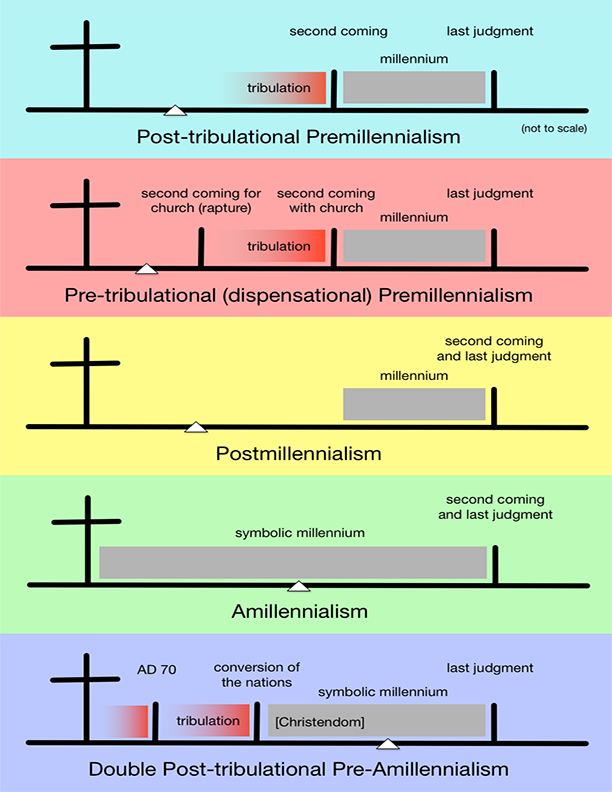 The Rapture, Millennial Kingdom, and Second Coming of ChristWhich of the views indicated on the other side of this page is an example of the…Preterist view: __________________________________________Historicist view: _________________________________________Futurist view: ___________________________________________Idealist view: ___________________________________________Do you know which of these views are taught in your church?  Your home?  If you’re not sure, provide your best guess.Pastor David is teaching from an amillennial view of Revelation.  Have you like about this view so far?  What questions/concerns do you have about this view?Is it important to decide on one of these views of the end times?  Explain.